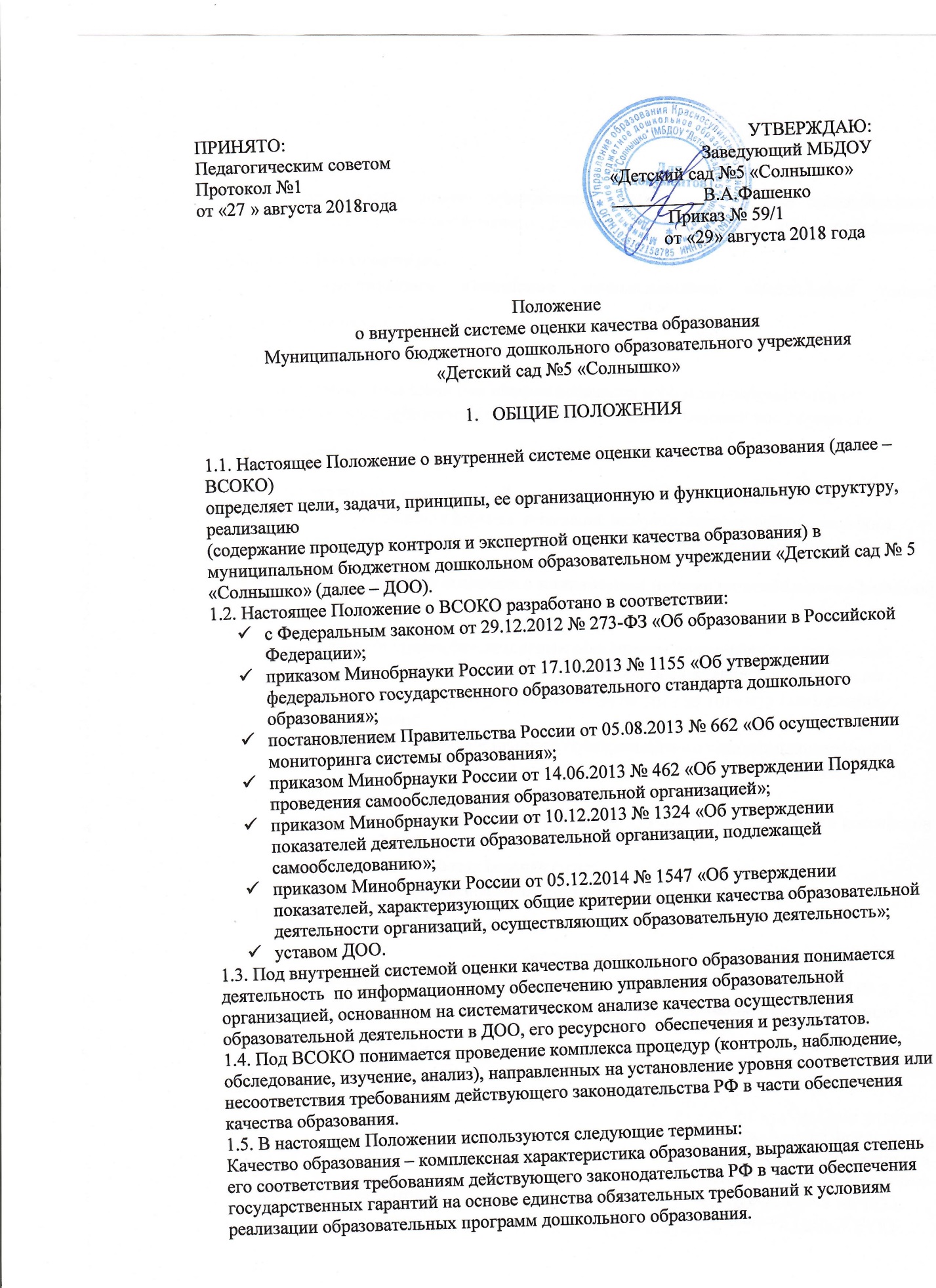 Качество условий – выполнение санитарно-гигиенических норм организации образовательного процесса; организация питания в ДОО; реализация мер по обеспечению безопасности воспитанников в ходе организации образовательного процесса.Оценка качества образования – процесс, в результате которого определяется степень соответствия  измеряемых образовательных результатов, условий их обеспечения зафиксированной в нормативных  документах системе требований к качеству образования.Внутренняя система оценки качества образования – целостная система диагностических и оценочных процедур, реализуемых в ДОО.Критерий – признак, на основании которого производится оценка, классификация оцениваемого объекта.Мониторинг в системе образования – комплексное аналитическое отслеживание процессов, определяющих количественно-качественные изменения качества образования, результатом которого является  установление степени соответствия измеряемых образовательных результатов, условий их достижения  и обеспечения общепризнанной, зафиксированной в нормативных документах и локальных актах системе государственно-общественных требований к качеству образования, а также личностным ожиданиям участников образовательного процесса.Измерение – метод регистрации состояния качества образования, а также оценка уровня образовательных достижений, которые имеют стандартизированную форму и содержание которых соответствует  реализуемым образовательным программам.1.6. В качестве источников данных для оценки качества образования используются:анализ результатов внутреннего контроля образовательной деятельности;педагогический мониторинг;психолого-педагогическая диагностика;социологическое анкетирование (участников образовательных отношений);аналитические отчеты педагогов ДОО (об итогах реализации ОП ДО, созданных условиях для качественной реализации ОП ДО);наблюдение организованной образовательной деятельности, мероприятий, организуемых педагогами ДОО.1.7. Настоящее положение, все дополнения и изменения к нему рассматриваются и принимаются педагогическим советом ДОО, утверждаются приказом заведующего ДОО.1.8. Настоящее положение действует до принятия нового.ОСНОВНЫЕ ЦЕЛИ, ЗАДАЧИ, ПРИНЦИПЫ ВСОКО2.1. Цель ВСОКО – установить соответствие качества дошкольного образования в ДОО действующему законодательству РФ в сфере образования.2.2. Задачи ВСОКО:формирование механизма единой системы сбора, обработки и хранения информации о состоянии  качества образования в ДОО;систематическое отслеживание и анализ состояния системы образования в ДОО для принятия обоснованных и своевременных управленческих решений, направленных на повышение качества дошкольного образования;устранение эффекта неполноты и неточности информации о качестве образования как на этапе планирования образовательных результатов, так и на этапе оценки эффективности деятельности по достижению соответствующего качества образования.2.3. Назначение ВСОКО – обеспечение ДОО информацией:о качестве образовательной деятельности по реализации ОП ДО в ДОО;качестве условий в ДОО, обеспечивающих реализацию ОП ДО;качестве образовательных результатов, достигнутых при реализации ОП ДО.2.4. Основными принципами ВСОКО в ДОО являются:принцип объективности, достоверности, полноты и системности информации о качестве образования;принцип открытости, прозрачности процедур оценки качества образования;принцип доступности информации о состоянии и качестве образования для участников образовательных отношений;принцип оптимальности использования источников первичных данных для определения показателей качества и эффективности образования (с учетом возможности их многократного использования);принцип инструментальности и технологичности используемых показателей (с учетом существующих  возможностей сбора данных, методик измерений, анализа и интерпретации данных, подготовленности потребителей к их восприятию);принцип взаимного дополнения оценочных процедур, установление между ними взаимосвязей и взаимозависимостей;принцип соблюдения морально-этических норм при проведении процедур оценки качества образования в ДОО.ОРГАНИЗАЦИОННАЯ И ФУНКЦИОНАЛЬНАЯ СТРУКТУРА ВСОКО3.1. Организационная структура ДОО, которая занимается внутренней оценкой качества образования и интерпретацией полученных результатов, включает в себя: администрацию ДОО, педагогический совет, рабочую группу по сбору, обработке полученной информации в ДОО.3.2. Администрация ДОО:формирует блок локальных актов, которые регулируют функционирование ВСОКО в ДОО, утверждает их приказом заведующего ДОО и контролирует их исполнение;обеспечивает в соответствие с ОП ДО ДОО проведение мониторинговых, социологических и статистических процедур по вопросам качества образования;организует сбор, обработку, хранение и представление информации о состоянии качества образования на уровне ДОО;формирует информационно-аналитические материалы по результатам оценки качества образования в ДОО;принимает управленческие решения по повышению качества образования на основе анализа результатов, полученных в процессе оценки, реализации ВСОКО.3.3. Общее собрание работников ДОО:заслушивает информационно-аналитические материалы по результатам оценки качества образования в ДОО;принимает решения по повышению качества образования на основе анализа результатов, полученных в процессе оценки качества.3.4. Рабочая группа ДОО:осуществляет сбор и обработку полученной информации о состоянии качества образования в ДОО;участвует в разработке системы измерений показателей, характеризующих состояние и динамику  качества образования в ДОО.РЕАЛИЗАЦИЯ ВСОКО4.1. Объектом оценки внутренней системы качества образования является соблюдение обязательных требований действующего законодательства РФ в части дошкольного образования (п. 1.1.ФГОС ДО).4.2. Предметом ВСОКО являются:качество условий реализации ОП ДО ДОО;качество организации образовательной деятельности в ДОО;качество результатов реализации ОП ДО ДОО.4.2.1. Система оценки качества условий реализации ОП ДО ДОО включает в себя:4.2.1.1. Требования к развивающей предметно-пространственной среде: соответствие компонентов предметно-пространственной среды реализуемой ОП ДО, возрастным возможностям воспитанников, требованиям ФГОС ДО.4.2.1.2. Требования к материально-техническим условиям:наличие условий в ДОО для детей с ОВЗ;оснащенность групповых помещений, кабинетов современным оборудованием, средствами обучения и мебелью в соответствии с требованиями СанПиН, их соответствие требованиям пожарной безопасности;учебно-методические условия (в том числе библиотечно-информационное обеспечение образовательного процесса).4.2.1.3. Требования к кадровым условиям: укомплектованность ДОО педагогическими кадрами в соответствии со штатным расписанием ДОО, квалификационными требованиями к занимаемой должности, уровню образования и уровню квалификации.4.2.1.4. Требования к психолого-педагогическим условиям:наличие условий в ДОО для осуществления медицинского сопровождения воспитанников в целях охраны и укрепления их здоровья;наличие консультативной поддержки педагогов и родителей по вопросам воспитания и обучения воспитанников, инклюзивного образования (в случае его организации);наличие организационно-методического сопровождения процесса реализации ОП ДО;оценка эффективности здоровьесберегающей деятельности в ДОО (результативность реализации специфических мероприятий, направленных на обеспечение физического развития детей: программы, технологии).4.2.1.5. Требования к финансовым условиям: финансовое обеспечение реализации ОП ДО исходя из стоимости услуг на основе муниципального задания.4.2.2. Система оценки качества образовательной деятельности в ДООСодержание процедуры оценки системы качества организации образовательной деятельности включает в себя оценку:рациональности формирования рабочих программ (выбора методов и технологий в соответствии с содержанием ОП ДО);качества осуществления педагогами образовательной деятельности в процессе организации различных видов детской деятельности (игровой, коммуникативной, трудовой, познавательно-исследовательской, изобразительной, физической, конструктивной, музыкальной, чтения художественной  литературы) и в ходе режимных моментов;качества организации педагогами самостоятельной деятельности детей;качества построения сотрудничества с семьями воспитанников и социальными партнерами.4.2.3. Система оценки качества результатов образовательной деятельности в ДОО. Содержание процедуры оценки системы качества результатов освоения ОП ДО включает в себя оценку:динамики индивидуального развития детей при освоении ОП ДО;динамики показателей здоровья детей;динамики уровня адаптации детей к условиям ДОО;уровня развития способностей и склонностей, интересов детей (их образовательных достижений);уровня формирования у старших дошкольников предпосылок к учебной деятельности;уровня удовлетворенности родителей (законных представителей) качеством образования в ДОО.4.3. Для осуществления процедуры внутренней системы оценки качества образования в ДОО составляется план функционирования внутренней системы оценки качества образования на учебный год, в котором определяются формы, направления, сроки, порядок проведения оценки качества образования, ее периодичность, ответственные и исполнители. План внутреннего мониторинга является составной частью планирования деятельности ДОО на учебный год.4.4. Процедура проведения ВСОКО предполагает следующий алгоритм действий:сбор информации на основе используемых методик;анализ и обработка полученных данных, сопоставление с нормативными показателями;рассмотрение полученных результатов на педагогическом совете ДОО;выявление влияющих на качество образования факторов, принятие управленческих решений по устранению отрицательных последствий;формулирование основных стратегических направлений развития образовательного процесса на основе анализа полученных данных.4.5. Результаты оценки оформляются в схемах, графиках, таблицах, диаграммах, отражаются в справочно-аналитических материалах, содержащих констатирующую часть, выводы и конкретные, реально выполнимые рекомендации с указанием сроков исполнения и ответственных исполнителей.4.6. Результаты анализа данных ВСОКО могут быть использованы для составления ежегодного отчета ДОО о результатах самообследования деятельности.ПОДВЕДЕНИЕ ИТОГОВ И ОФОРМЛЕНИЕ РЕЗУЛЬТАТОВ ВСОКОПридание гласности и открытости результатам оценки качества образования осуществляется путем предоставления информации основным заказчикам и потребителям образовательных услуг, в том числе посредством размещения отчета о самообследовании на официальном сайте ДОО.ОТВЕТСТВЕННОСТЬ6.1. Лица, осуществляющие оценку качества образования в ДОО, несут ответственность за достоверность излагаемых фактов, представляемых в справках по итогам оценки.6.2. Заведующий ДОО несет ответственность за предоставление информации об уровне качества образования Учредителю и размещение на сайте ДОО.ДЕЛОПРОИЗВОДСТВО7.1. Результаты ВСОКО (информационно-аналитические справки, таблицы, диаграммы и др.) оформляются на бумажных и электронных носителях и хранятся в течение трех лет.7.2. По истечении срока хранения документация по результатам ВСОКО передается в архив ДОО.